По состоянию на: 24.07.2015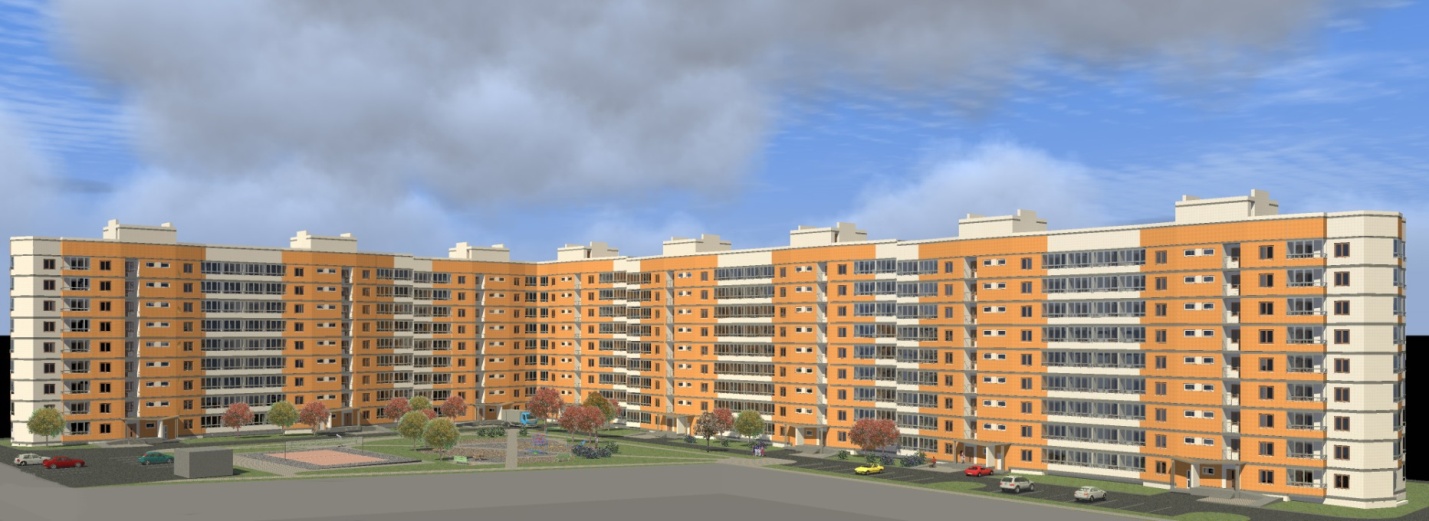 Наименование застройщикаООО "СтройКат" Наименование проекта, адрес.Проект девятиэтажного жилого дома по улице Героев Тулы, 7, 
г. Волгограда Волгоградской области.Кадастровый номер 
земельного участка,площадь 34:34:010011:124Общая площадь - 1,4063 гаОбщая площадь жилья, 
строящегося по проекту 20975,22 м2в т.ч. по Программе 17796,26 м2Общее количество 
жилых помещений(квартир)322 шт.в т.ч. по Программе 305 шт.Рыночная стоимость
 жилья в месте реализации проекта 45893руб/м2Стоимость жилья экономического 
класса по проекту 35000 руб/м2Стадия реализации проекта строительства (краткое описание)Выполнены работы по устройству:стен техподполья (фундаментные блоки, монолитные стены и стены из кирпича) 1,2,3,4,5,6,7,8 секций.плит перекрытия техподполья 1,2,3,4,5,6,7,8 секции.стен  и плит перекрытия 3-го этажа 1, 2,3,7,9 секций.стен 2-го этажа секции 4. плита перекрытия 4-го этажа 5,6 секции.стен и плиты перекрытия 4-го этажа 5, 6 секций.лестниц всех секций в техподполье и 1-го этажа.гидроизоляция стен техподполья.ведутся работы по устройству наружных сетей канализации и водопровода.Плановые сроки ввода жилья в рамках Программы16931м2в т.ч. в 2017 году(кв.м. / квартир) 17796,26 м2/ 305 шт.Начало продаж квартирС 22.04.2015Количество проданных квартир-Информация о проектеФундамент – монолитная плитаКаркас-полный монолитный каркасСтены техподполья – бетонные блоки (ФБС)Стены наружные – кирпич, утеплитель, ячеистобетонный блокПерегородки межквартирные – керамзитобетонные блокиПерегородки межкомнатные – гипсолитПерегородки санузлов – гипсолит влагостойкийЛестницы – сборные ж.б. ступени по металлическим косоурам Кровля – плоская, рулоннаяШахты лифтов – монолитныеВнутренняя отделкаЖилые комнаты и коридоры:- стены – оклейка обоями- потолок – окрашен вододисперсионной краской- полы – линолеум, наличие плинтусовКухня: -стены – в помещении кухни на стене в рабочей зоне мойки наличие облицовки керамической плиткой вертикальной стены "фартук", другие стены оклеены обоями- потолок – окрашен вододисперсионной краской - полы – линолеум, наличие плинтусовВанная и санузел: -стены – оштукатурены и окрашены влагостойкой  краской- потолок – окрашен вододисперсионной краской- полы – облицовка керамической плиткойВ наличии:- межкомнатные двери во всех помещениях, с дверными ручками, установка наличников;- входная дверь с запирающим устройством в исправном состоянии:- оконные блоки (ПВХ) с подоконниками- откосы оштукатуреныОборудованиеСантехническое оборудование:- унитаз со смывным бачком;- умывальник;- ванна с душем со смесителем;- полотенцесушитель;- мойка со смесителем на кухне;- приборы отопления;- подключенный прибор учета расхода холодной воды;- подключенный прибор учета расхода горячей воды (централизованное горячее водоснабжение);- вентиляционные решетки на кухне, санузле, ваннойЭлектроснабжение:- скрытая электрическая проводка;- в исправном состоянии электровыключатели и   электророзетки;- приборучета (счетчик) электроснабженияСлаботочные инженерные системы:- Радио, телевидение, телефонизация, интернет – выполняется в соответствие с проектомГазоснабжение:- оборудование газовой плитой с жаровым шкафомВодоснабжение:- наличие в доме централизованного водоснабженияТеплоснабжение:- от крышной газовой котельной;Информация о выкупе сетейИнформация о предполагаемых к выкупу сетях отсутствует. 
Сметы не представлены.ИнфраструктураПроектом предусмотрены:Наземная автостоянка на 28 м/мест, блочно-модульная котельная установка АБМКУ-П-2,1МВт, Трансформаторная подстанция, площадки для детей дошкольного и школьного возраста, площадки для отдыха, элементы благоустройства Планировка отвечает современным требованиям; Предусмотрена значительная дворовая территория; Определены зоны для озеленения территории. В шаговой доступности расположены: детские сады и школы; спортивные объекты; объекты торговли, и развлечений .